FUNDAÇÃO EDUCACIONAL CLAUDINO FRANCIO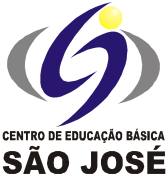 CENTRO DE EDUCAÇÃO BÁSICA SÃO JOSÉ                    Roteiro de Estudo Semanal 2º ano A Professora GracieleConteúdo Programático de 27 de julho a 01 de agosto Senhores Pais, Conforme comunicado enviado no dia 10 de julho, na próxima semana retornaremos com as aulas presenciais, seguindo o Plano de Contingência. Os alunos que já entregaram o termo na secretaria acompanharão as aulas presenciais todos os dias das 7h às 11h. Os alunos do grupo de risco ou que optarem por permanecer em casa deverão acompanhar a transmissão das aulas on-line das 7h às 11h, seguindo o Roteiro de Estudos.Este é o link FIXO para todas as aulas, todos os dias: meet.google.com/tpr-aycj-kpt?hs=122&authuser=1                                                                                                                       Atenciosamente, Equipe Pedagógica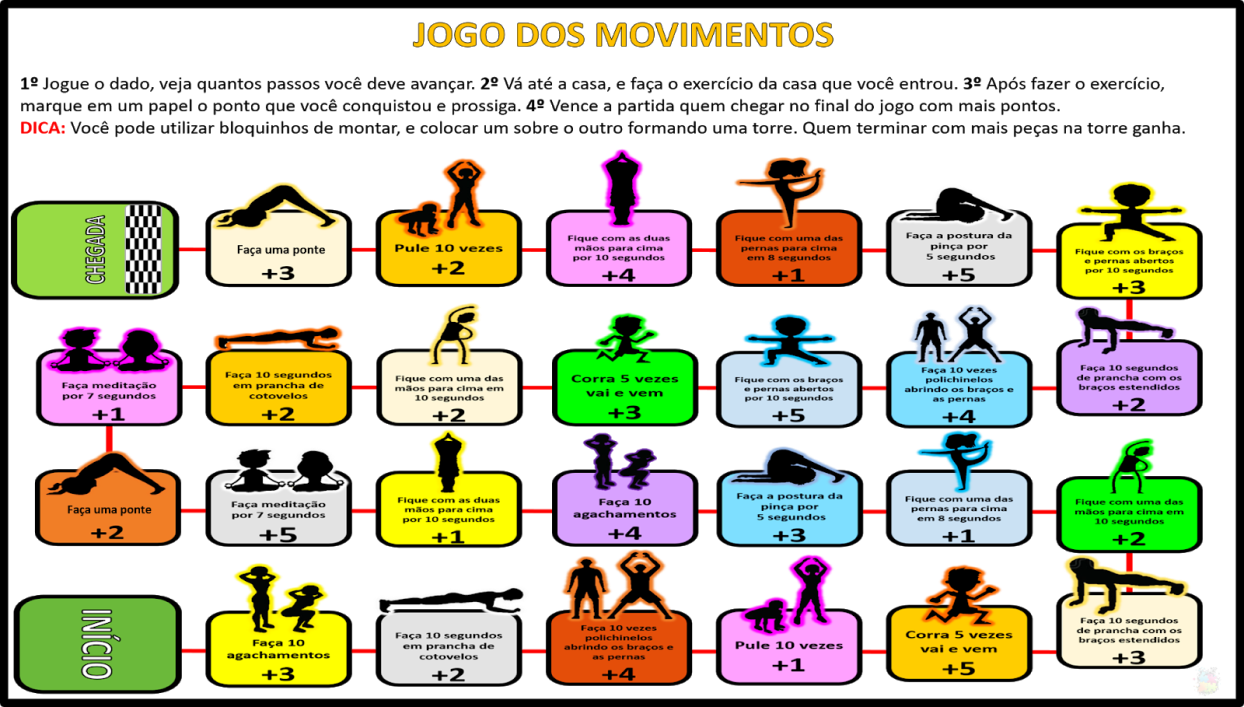 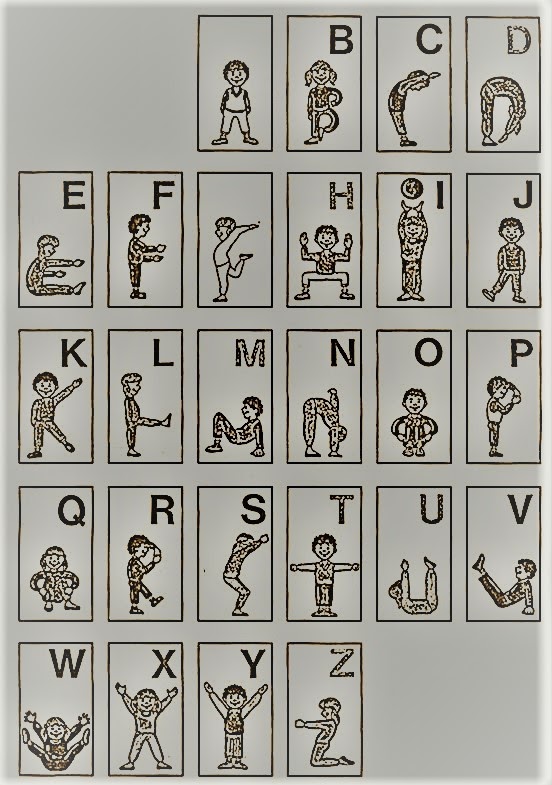                                                                                  27/07/2020                                                                                 27/07/2020                                                                                 27/07/2020HORÁRIOSEGUNDACONTEÚDOS7h – 7h50INGLÊS LUCIANARevisão para prova. Material Impresso. 7h50 – 8h40EDUCAÇÃO FÍSICAAtividade: Jogo do movimentoRealização da atividade: De acordo com o tabuleiro do jogo, e a partir de um sorteio, cada aluno deverá realizar a atividade descrita na imagem, e anotar a sua pontuação. Vence o jogo quem conseguir fazer a maior pontuação.Material: Papel e caneta para anotar a sua pontuação.INTERVALOSERÁ  EM SALA DE AULA9h - 9h50PORTUGUÊSRetomada do 2º bimestre - 05 até 22. (no data show)9h50 -10h40PORTUGUÊSRetomada do 2º bimestre - 05 até 22. (no data show)10h40 - 11hPORTUGUÊSRetomada do 2º bimestre - 05 até 22. (no data show)TAREFA DE CASA: 1) Caderno de leitura - texto - para sexta-feira.                                     Anexo 1                                2) Lições 14 e 15 de Português, p. 96 até 98.TAREFA DE CASA: 1) Caderno de leitura - texto - para sexta-feira.                                     Anexo 1                                2) Lições 14 e 15 de Português, p. 96 até 98.TAREFA DE CASA: 1) Caderno de leitura - texto - para sexta-feira.                                     Anexo 1                                2) Lições 14 e 15 de Português, p. 96 até 98.28/07/202028/07/202028/07/2020HORÁRIOTERÇACONTEÚDOS7h – 7h50ARTESDesenvolver pintura com trabalho de textura utilizando palito, algodão, lixa.  7h50 – 8h40INGLÊS LUCIANARevisão para prova. Material Impresso. INTERVALOSERÁ  EM SALA DE AULA9h - 9h50MÚSICATrabalharemos com a altura do som a partir da página 30.9h - 9h50MÚSICATrabalharemos com a altura do som a partir da página 30.9h50 -10h40MATEMÁTICARetomada do 2º bimestre- 05 até 22. (no data show)10h40 - 11hMATEMÁTICARetomada do 2º bimestre- 05 até 22. (no data show)TAREFA DE CASA: 1) Folha de atividades de Matemática.                                     Anexo 2.TAREFA DE CASA: 1) Folha de atividades de Matemática.                                     Anexo 2.TAREFA DE CASA: 1) Folha de atividades de Matemática.                                     Anexo 2.29/07/202029/07/202029/07/2020HORÁRIOQUARTACONTEÚDOS7h – 7h50PORTUGUÊShttps://www.youtube.com/watch?v=WUMZAQ_9Vx8Produção textual - A Pomba e a Formiga. Anexo 3.7h50 – 8h40PORTUGUÊSProdução textual - A Pomba e a Formiga. Anexo 3.INTERVALOSERÁ  EM SALA DE AULA9h - 9h50PORTUGUÊSRetomada de História - 111 até 128 (no data show).9h - 9h50PORTUGUÊSRetomada de História - 111 até 128 (no data show).9h50 -10h40HISTÓRIARetomada de História - 111 até 128 (no data show).10h40 - 11hGEOGRAFIAApostila, p. 171.TAREFA DE CASA: 1) Lição 16 de Português, p. 99 e 100.TAREFA DE CASA: 1) Lição 16 de Português, p. 99 e 100.TAREFA DE CASA: 1) Lição 16 de Português, p. 99 e 100.30/07/202030/07/202030/07/2020HORÁRIOQUINTACONTEÚDOS7h – 7h50PORTUGUÊSRetomada de Geografia - 151 até 162 (no data show).7h50 – 8h40CIÊNCIASRetomada de Geografia - 151 até 162 (no data show).INTERVALOSERÁ  EM SALA DE AULA9h - 9h50MATEMÁTICAFolha de atividades no caderno.Anexo 4.9h - 9h50MATEMÁTICAFolha de atividades no caderno.Anexo 4.9h50 -10h40REC AQUÁTICAAtividade: Alfabeto do movimentoRealização da atividade: De acordo com um sorteio, cada aluno irá escolher uma das letras, e todos deverão realizar o movimento correspondente.10h40 - 11hMATEMÁTICA - LIMFicha 9.TAREFA DE CASA: 1) Folha de Português F/V.                                     Anexo 5.TAREFA DE CASA: 1) Folha de Português F/V.                                     Anexo 5.TAREFA DE CASA: 1) Folha de Português F/V.                                     Anexo 5.31/07/202031/07/202031/07/2020HORÁRIOSEXTACONTEÚDOS7h – 7h50MATEMÁTICAAtividade “Compras no Supermercado”.Anexo 6.7h50 – 8h40MATEMÁTICAAtividade “Compras no Supermercado”.Anexo 6.INTERVALOSERÁ  EM SALA DE AULA9h - 9h50MATEMÁTICAFolha de atividades no caderno.Anexo 7.9h - 9h50MATEMÁTICAFolha de atividades no caderno.Anexo 7.9h50 -10h40CIÊNCIASApostila, p. 116. (Confecção de um relógio de Sol).MATERIAL NECESSÁRIO: 1 prato descartável (isopor ou papelão);                                             1 canudinho.10h40 - 11hCIÊNCIASApostila, p. 116. (Confecção de um relógio de Sol).MATERIAL NECESSÁRIO: 1 prato descartável (isopor ou papelão);                                             1 canudinho.01/08/2020 - SÁBADO LETIVONão haverá aula presencial, nem aula remota. Neste dia os alunos terão trabalho avaliativo para realizar em casa como reposição de aula do dia 22/04.01/08/2020 - SÁBADO LETIVONão haverá aula presencial, nem aula remota. Neste dia os alunos terão trabalho avaliativo para realizar em casa como reposição de aula do dia 22/04.01/08/2020 - SÁBADO LETIVONão haverá aula presencial, nem aula remota. Neste dia os alunos terão trabalho avaliativo para realizar em casa como reposição de aula do dia 22/04.HORÁRIOQUARTACONTEÚDOS7h – 7h50PORTUGUÊS Trabalho Bimestral de Português.7h50 – 8h40PORTUGUÊS Trabalho Bimestral de Português.INTERVALOSERÁ  EM SALA DE AULA9h - 9h50PORTUGUÊS Trabalho Bimestral de Ciências.9h - 9h50PORTUGUÊS Trabalho Bimestral de Ciências.9h50 -10h40HISTÓRIA 10h40 - 11hGEOGRAFIA Trabalho Bimestral de Ciências.Trabalho Bimestral de Ciências.